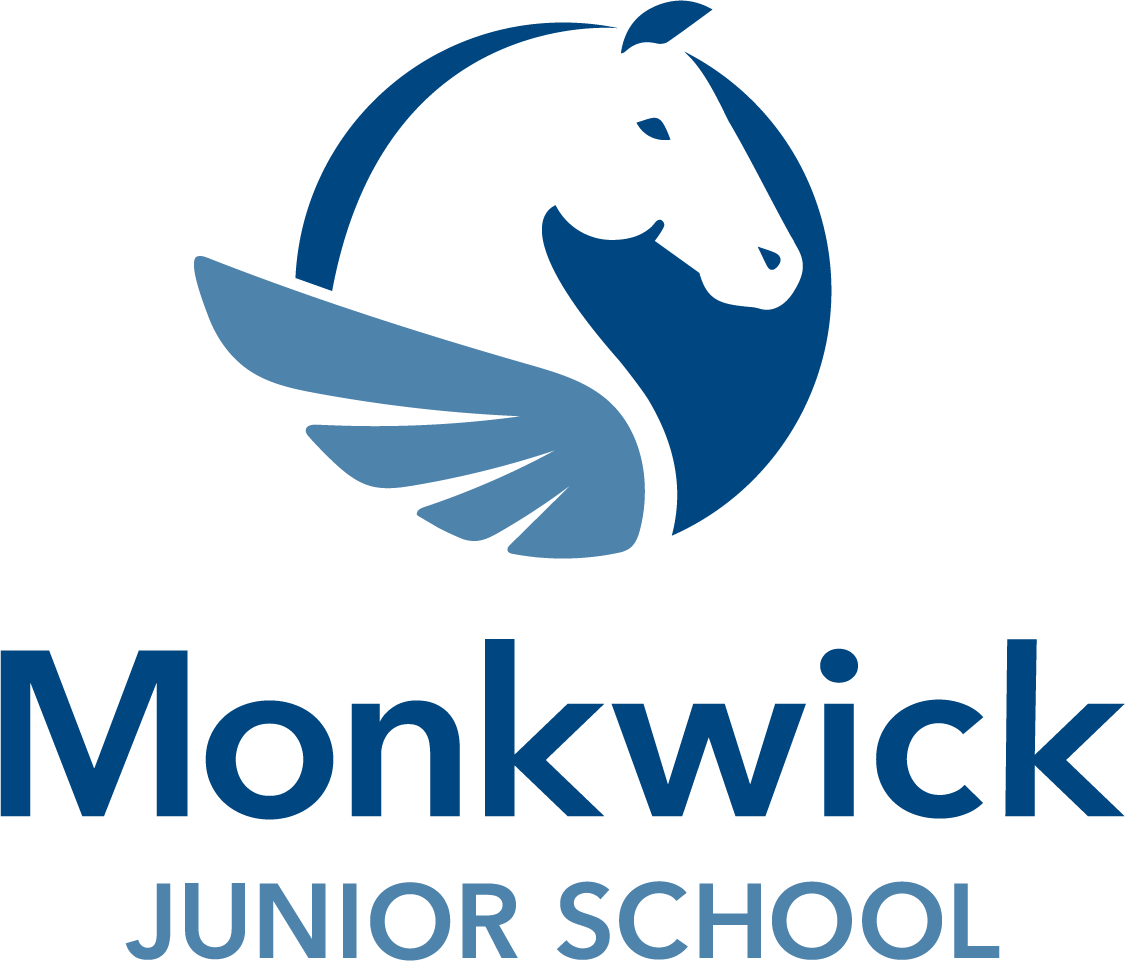 Temporary Amendments to Behaviour Policy in Response to Covid 19 & School Partial OpeningIn place from September 2020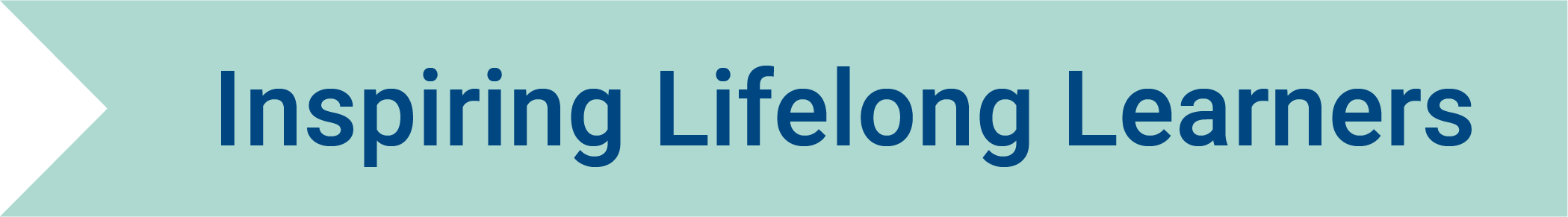 Monkwick Junior School - Temporary Amendments to Behaviour PolicyThis policy should be read in conjunction with our standard behaviour policy. We want our school communities to feel safe, calm and re-assured, and to know that it will be okay to come back to school. We are already working on creating an environment that is and feels physically and emotionally safe for all of us.This amendment is to be read in conjunction with our own published Behaviour Policy. We continue to follow our behaviour policies in terms of promoting and rewarding positive behaviour.We know that children will be coming back to school after a long period of absence, and that this experience will have affected them in different ways. There will also be additional expectations and changes in school that children will have to adapt to, as additional safety measures are in place. All staff will do their best to support children to understand these new measures, and the importance of following them for themselves and others.Changes to Learning Zones We have four ‘Learning Zones’, Gold, Green, Amber and Red, which are used to support good behaviour.All children will still begin the day in the Green Zone and remain there for as long as they demonstrate acceptable classroom behaviour and work ethic. Good behaviour and positive attitudes toward learning should be rewarded at every opportunity. Rewards that can still be used with additional safety measures and social distancing in place are:•	House points•	Whole class game•	A positive phonecall home at the end of the sessionA child could be moved to the Gold Zone if they show particularly good behaviour or show an outstanding effort or outcome in their work.If a child's behaviour or work ethic falls below the standard expected, then they should be moved to the  Amber Zone and asked to consider how they need to change their behaviour in order to return to the Green Zone. If a child's behaviour continues to be unacceptable or their work ethic continues to be poor for a prolonged period of time, they will be moved to the Red Zone.The Red Zone consequences have been temporarily altered to ensure that any necessary consequences can be carried out safely. Red Zone 1 – Sit Out - Children will sit in silence and be unable to join with the current activity for 10 minutes. Red Zone 2 – Time Out - Children will sit in a designated space in the classroom on the floor for a designated time out. Red Zone 3 – Contact Home - A phonecall will be made by a classroom adult at the office with the child present. They will speak to their parent on the phone, who will be asked to remind them of the expectations. Red Zone 4 – Internal Exclusion - The child will be taken by a classroom adult to work at their allocated year group work station in the hall. This normally lasts 30 minutes if the child completes their work. Red Zone 5 – Internal Exclusion - The child will be taken by a classroom adult to work at their allocated year group work station in the hall. This will last for the rest of the school day. If this occurs at the end of a day, it may also result in time lost during the following morning.Pupils should always be praised when they are showing signs of improving their behaviour. There will also be specific behaviours that will require a stricter response than usual, due to the increased risk to others that these behaviours present. They are detailed here:SEND & Reasonable AdjustmentsSome children may have a Consistent Management Plan or Temporary Risk assessment for their behaviour. Reasonable adjustments will be made to support children to follow the rules to help them to stay in school. If behaviour is continuing to put others at risk, it may be necessary to take further action. This will be discussed with parents and advice sought from other agencies as appropriate.Behaviour Not following instructions on  hygiene, such as hand washing and sanitising Running away from adults and leaving the given classroom to access other areas in the school which are prohibited or may result in mixing with another bubbleNot following designated routes around the schoolSpitting at, licking or biting othersDeliberately coughing at othersPhysical aggression involving contact Deliberately making any inappropriate and insensitive comments or displaying insensitive behaviours linked to the Covid-19 pandemic. For example, a pupil saying, “Your mum has coronavirus.”